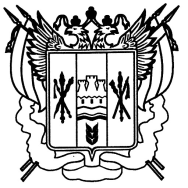 РОССИЯ
РОСТОВСКАЯ ОБЛАСТЬ ЕГОРЛЫКСКИЙ РАЙОН
АДМИНИСТРАЦИЯ ШАУМЯНОВС КОГО СЕЛЬСКОГО ПОСЕЛЕНИЯПОСТАНОВЛЕНИЕ29 июля  2016 года                             № 105                        х. ШаумяновскийО внесении изменений в постановление от 31.12.2013г. № 108 «О создании  Единой комиссии Администрации Шаумяновского сельского поселения, осуществляющей функции путём проведения конкурсов, аукционов, запросов котировок, запросов предложений»В  целях реализации Федерального закона от 05.04.2013 г. № 44-ФЗ «О контрактной системе в сфере закупок товаров, работ, услуг в сфере закупок товаров, работ, услуг для обеспечения государственных и муниципальных нужд» и руководствуясь пунктом 3 части 1 статьи 24 Устава муниципального образования «Шаумяновское сельское поселение»,ПОСТАНОВЛЯЮ:В постановление от 31.12.2013г. № 108 «О создании  Единой комиссии Администрации Шаумяновского сельского поселения, осуществляющей функции путём проведения конкурсов, аукционов, запросов котировок, запросов предложений» внести следующие изменения:1)- в пункте 2:1.1) строку:заменить строкой1.2) строку:заменить строкой2. Постановление вступает в силу с момента подписания и подлежит обнародованию. 3. Контроль за выполнением настоящего постановления оставляю за собой.Глава Шумяновского сельского поселения                                             С.Л.АванесянОсипов Андрей ЛеонидовичСпециалист по доходам Киракосян Виктория НиколаевнаВедущий специалист по вопросам муниципального хозяйстваПроскочило Николай ИвановичСпециалист второй категории  по земельным  и имущественным отношениям Авдальян Аракся АрамаисовнаСпециалист первой категории  по земельным  и имущественным отношениям